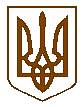 БУЧАНСЬКИЙ МІСЬКИЙ ГОЛОВАР О З П О Р Я Д Ж Е Н Н Я« 06 » квітня  2020 року					         	       		№62 Про скликання позачергового засідання 77-ї сесії Бучанської міської радиVII скликання	На підставі ст.42, 46 Закону України «Про місцеве самоврядування в Україні»,РОЗПОРЯДЖАЮСЬ:Скликати 77-му позачергову сесію Бучанської міської ради VII скликання о 16.00 год., 07 квітня  2020 року в приміщенні Центрального будинку культури, за адресою: м. Буча,                                     вул. Пушкінська, 61-В.До порядку денного 77-ї позачергової сесії внести питання у відповідності із додатком.Начальнику загального відділу Пронько О.Ф. довести дане розпорядження до відома депутатів Бучанської міської ради та запросити на сесію керівників управлінь та відділів міської ради, представників засобів масової інформації. Контроль за виконанням даного розпорядження покласти на секретаря ради Олексюка В.П.Міський голова							     	    А.П. Федорук Погоджено:В.о. керуючого справами						    О.Ф. ПронькоНачальник юридичного відділу					    М.С. Бєляков